Обязанности обучающихся 	В нашей стране каждый, кто пришёл учиться в школу, пользуется определёнными правами и одновременно должен выполнять ряд обязанностей.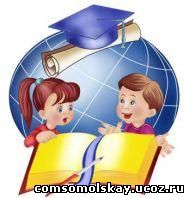 Каждый школьник имеет право:получить качественное образованиеобучаться, если необходимо, по ускоренным программам, по индивидуальным учебным планам или дома;получать дополнительную помощь со стороны учителя, если возникли трудности в освоении учебного предмета или занятия были пропущены по болезни;бесплатно пользоваться школьной библиотекой;получать отметки по учебным предметам исключительно в зависимости от своих знаний и умений;свободно выражать своё мнение;участвовать в управлении школой, вносить предложения, касающиеся школьной жизни.Каждый школьник обязан:действовать на благо родной школы, заботиться о её чести, поддерживать её авторитет и традиции;строго соблюдать режим работы школы, посещать занятия в соответствии с расписанием, не опаздывать на уроки;добросовестно учиться, расширять свои знания, умения и навыки, систематически и вовремя выполнять домашние задания;в случае пропуска занятий предъявлять классному руководителю справку от врача или объяснительную записку от родителей;выполнять распоряжения и требования директора, администрации, учителей и других работников школы;относиться с уважением к работникам школы и другим ученикам, помогать младшим школьникам;предъявлять дневник по требованию учителя;записывать в дневник домашние задания по всем предметам;приносить на занятия все необходимые принадлежности: учебники, тетради, дневник, ручки, карандаши ит. п.;выглядеть чисто и опрятно, соблюдать требования школьной и личной гигиены, заботиться о соответствии своей одежды и внешнего вида строгому деловому стилю;заботиться о собственном здоровье и безопасности, о здоровье и безопасности других учащихся, соблюдать требования техники безопасности;обнаружив в школе или на пришкольном участке брошенную сумку (пакет, свёрток, коробку) или заметив незнакомого подозрительного человека, немедленно сообщить об этом учителю или другому работнику школы;беречь имущество школы, соблюдать чистоту и порядок в здании школы и на её территории;принимать участие в мероприятиях по благоустройству школы и её территории.